                    Задание для М-21 по МДК.05.01.                         14.05.2020Изучить конспект со справочными данными по «Безопасной эксплуатации самоходных машин  категории С» (БЭСМ), воспользоваться интернет- ресурсом www.spectr-pdd.ru. Обратить внимание на показатели скоростного режима, обслуживания и хранения МТА, требования техники безопасности. Раздел «Безопасная эксплуатация самоходных машин» состоит из 45 тематических билетов.Просмотреть ранее решенные задания по разделу «Эксплуатация самоходных машин и оборудования», разобраться с допущенными ошибками. Основными ошибками чаще всего являются: невнимательное прочтение вопроса, недостаточная проработка ответов и выбор наиболее полного ответа.Решить  билеты по данной теме с № 39 по 45 и предоставить ответ в форме таблицы. Оценка будет проставляться за ответы по билетам № 41-45. Решаем билеты из домашнего задания. Результаты работы отправить по электронной почте в техникум: dzntmsh@mail.ruЗадания для решения (Билеты № 39-45) по «Безопасной эксплуатации самоходных машин категории «С» смотри ниже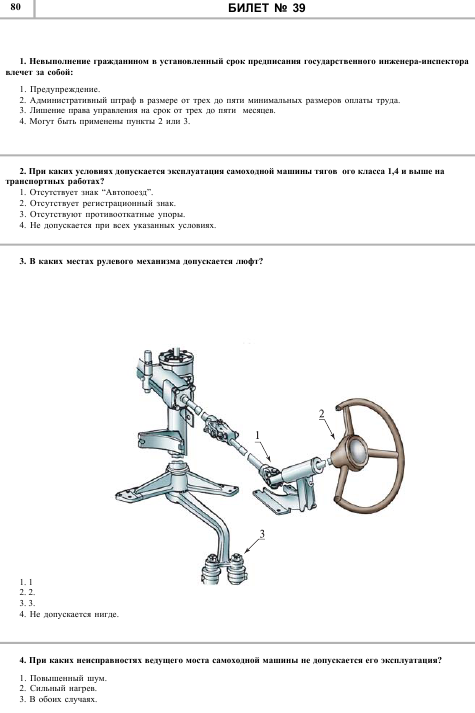 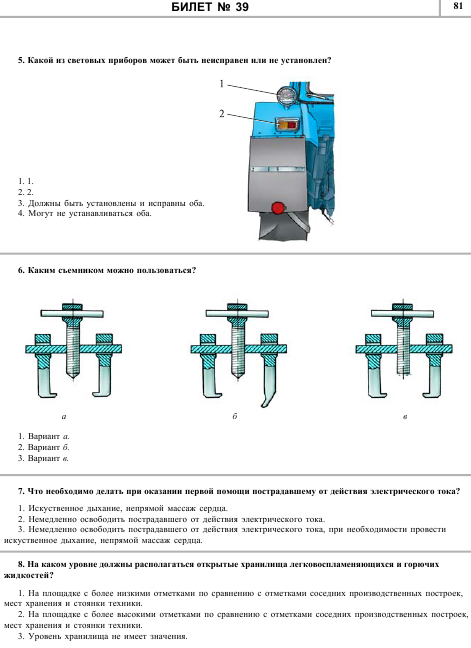 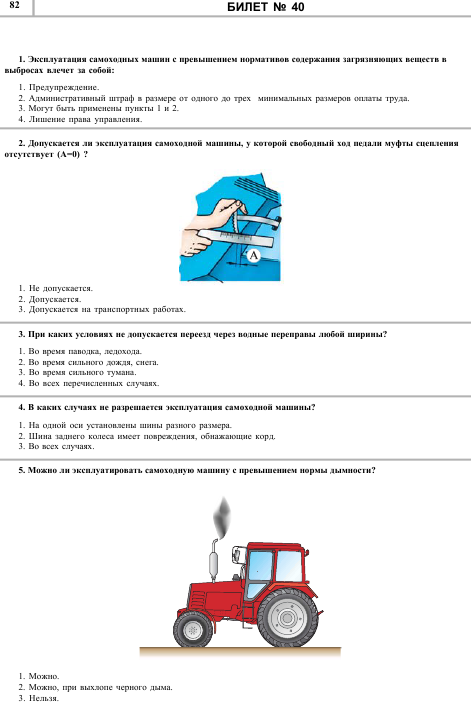 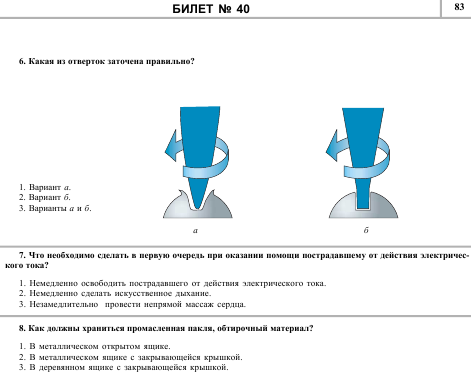 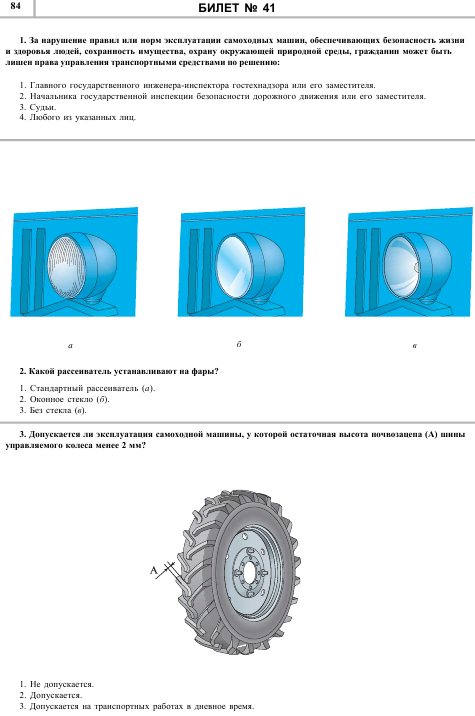 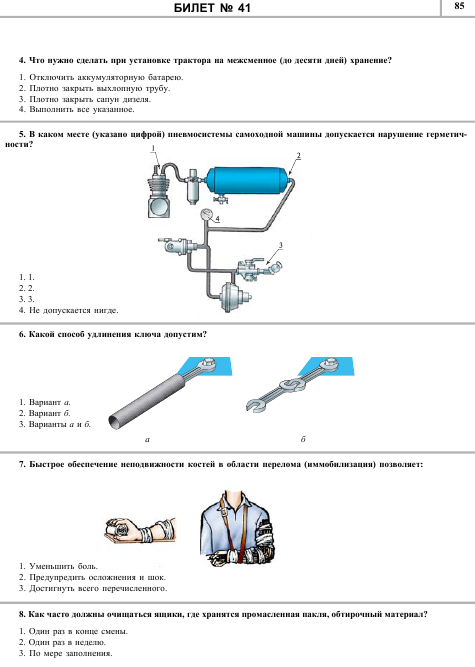 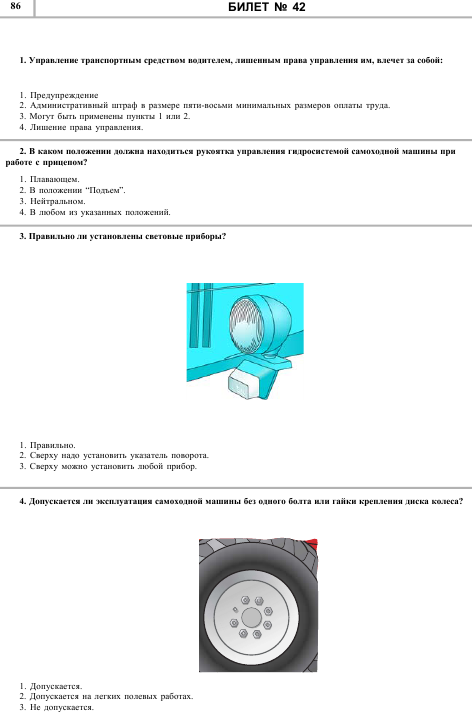 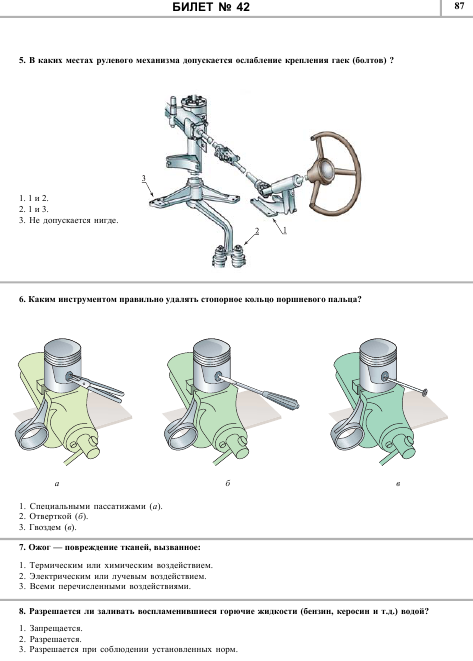 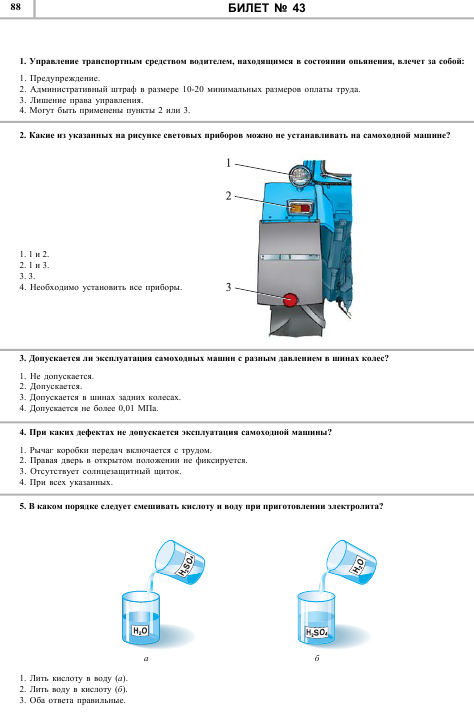 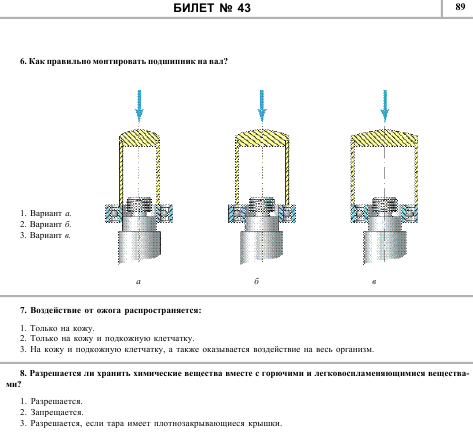 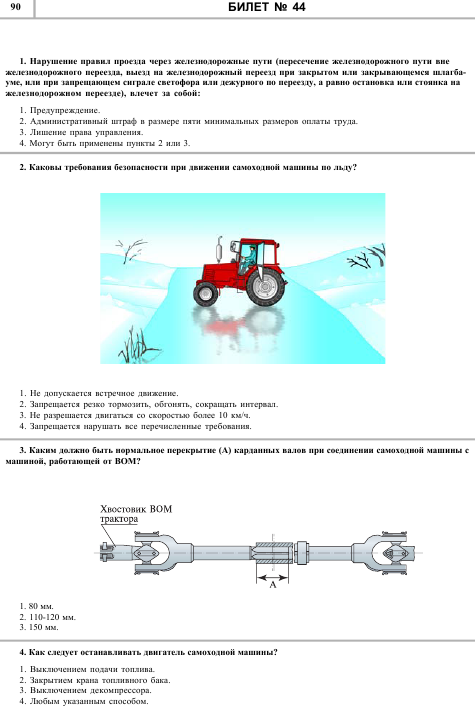 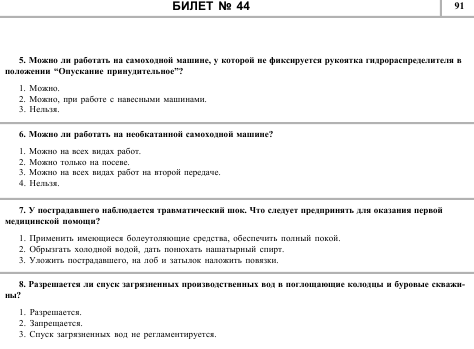 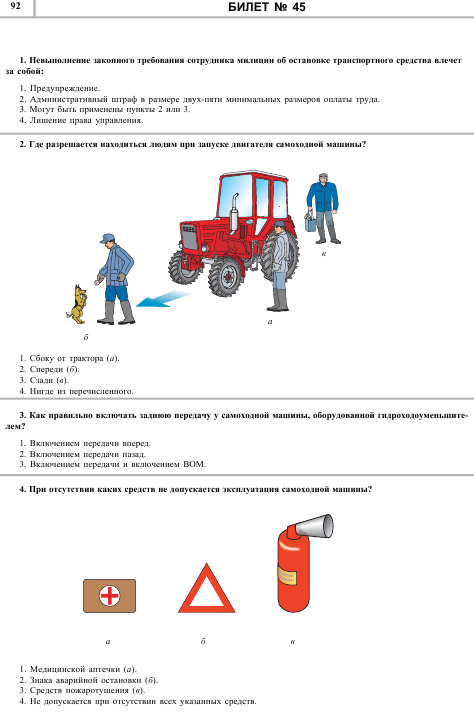 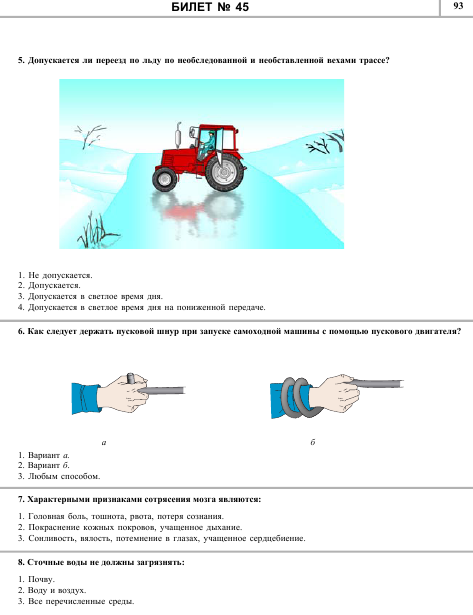 Билет123456784142434445